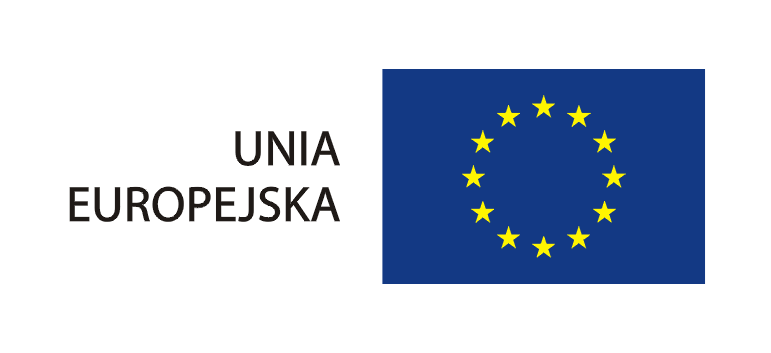 								Załącznik nr 3a do umowyPROTOKÓŁ ODBIORU JAKOŚCIOWEGOsporządzony w dniu ………………r. na podstawie umowy z dnia ……………… r., 
nr …………………pomiędzy:Zamawiającym:…………………………………………………………………………, z siedzibą w………………………………………………………………………aWykonawcą: …………………………………………Przedmiot umowy: Sprzedaż i dostawa fabrycznie nowego Sprzętu komputerowego, tj. ………………….  - ………….. sztuk, zgodnie z wymaganiami w zakresie parametrów technicznych, jakościowych, wydajnościowych i eksploatacyjnych oraz co do liczby sztuk poszczególnych urządzeń oraz egzemplarzy Oprogramowania, określonymi we wzorze umowy, OPZ, Ofercie Wykonawcy, stanowiącej wraz z Dokumentacją dla każdego z dostarczanych urządzeń oraz dla każdego egzemplarza Oprogramowania.Wykonawca wykonał przedmiot umowy (część przedmiotu umowy):Wartość wykonanego przedmiotu umowy wynosi ………………….. zł. Zamawiający zgłosił następujące zastrzeżenia i uwagi do wykonanej pracy………………………………………………………………………………………………………………………………………………………………………………………………………………………………………………………………………………………………………Uwagi wykonawcy. …………………………………………………………………………………………………………………………………………………………………………………………………………………………………………………………………………………………………………………………………………………………………………………………………………Ze strony Zamawiającego                                                                 Ze strony WykonawcyLp.Nazwa produktuSzt.Czas gwarancjiNr fabryczny12345678